PENERAPAN MODEL PEMBELAJARAN PROBLEM BASED LEARNING UNTUK MENINGKATKAN KEAKTIFAN DAN PRESTASI BELAJAR SISWA PADA KONSEP IPA MATERI BUMI DAN ALAM SEMESTA (Penelitian Tindakan Kelas dalam Pembelajaran Ilmu Pengtahuan Alam pada Materi Bumi dan Alam Semesta Kelas III SDN 2 Kondangsari)SKRIPSIDisusun Untuk Memenuhi Salah Satu Syarat Memperoleh Gelar SarjanaProgram Studi Pendidikan Guru Sekolah Dasar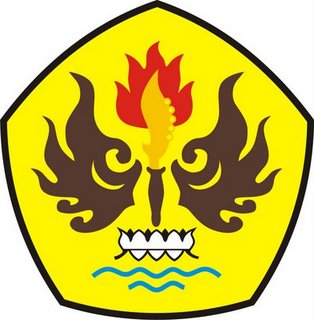 OlehFAUZIA NURUL HANIFANPM 115060275FAKULTAS KEGURUAN DAN ILMU PENDIDIKANPENDIDIKAN GURU SEKOLAH DASARUNIVERSITAS PASUNDANBANDUNG2015